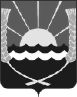 АЗОВСКОЕ РАЙОННОЕ СОБРАНИЕ ДЕПУТАТОВСЕДЬМОГО СОЗЫВАРЕШЕНИЕ № 40от 28 января 2022 года							             г. АзовО принятии Устава муниципального образования «Азовский район»В соответствии со статьей 44 Федерального закона от 6 октября 2003 года № 131-ФЗ «Об общих принципах организации местного самоуправления в Российской Федерации», Областным законом от 21.11.2014 № 255-ЗС                      «О представительных органах и главах муниципальных районов и главах поселений в Ростовской области», статьей 52 Устава муниципального образования «Азовский район», Собрание депутатов Азовского районаРЕШИЛО:Принять Устав муниципального образования «Азовский район».2. Со дня вступления в силу Устава муниципального образования «Азовский район» признать утратившими силу Устав муниципального образования «Азовский район», принятый решением Собрания депутатов Азовского района от 12.03.2021 № 372.3. Настоящее решение вступает в силу со дня его официального опубликования, произведенного после государственной регистрации Устава муниципального образования «Азовский район».Председатель Собрания депутатов-глава Азовского района	                                                                   М.Н. Попов